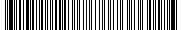 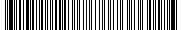 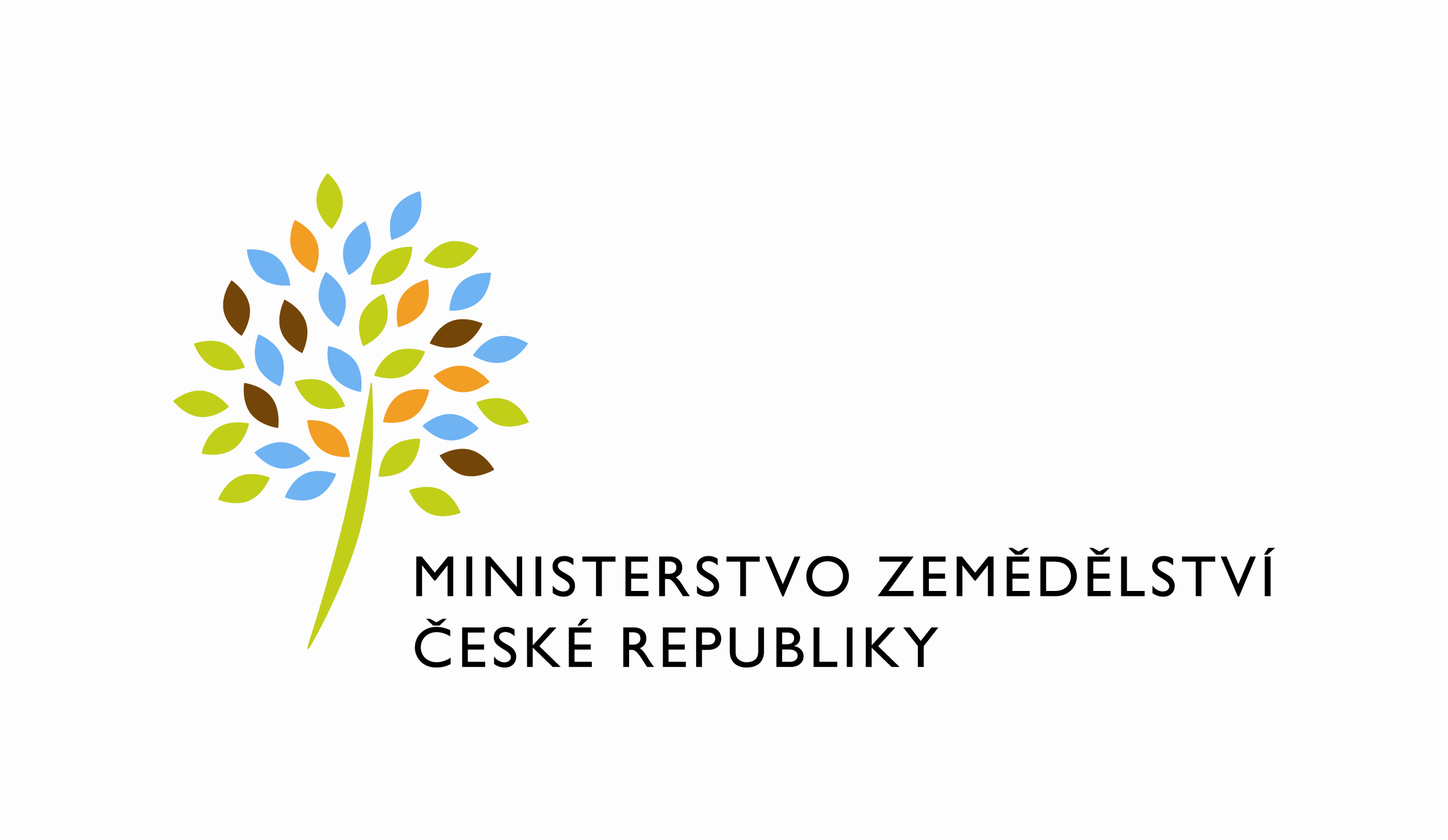  Požadavek na změnu (RfC) – Z35250a – věcné zadáníZákladní informaceStručný popis a odůvodnění požadavku2.1 Popis požadavkuPředmětem požadavku je začlenění funkcionalit aplikace STATHNOJ do aplikace JUDEHV (jednotné úložiště dat evidence hnojení a výnosů).Stávající aplikace STATHNOJ slouží pro sběr dobrovolně předaných dat evidencí hnojení. Na základě předaných evidencí byly prováděny exporty dat pro analytické účely ÚZEI.Od roku 2023, respektive poprvé za rok 2022 budou nově předávána data v elektronické formě do modulu JUDEH ve struktuře dle vyhlášky č. 377/2013 Sb. Tato data umožní jednak jejich lepší statistické vyhodnocení a jednak jejich zpřístupnění orgánu dozoru pro kontrolní účely, čímž dojde k nahrazení historicky používaného můstku mezi EPH a LPIS modulem kontrol UKZUZ.V rámci zefektivnění práce s daty budou již nad předanými daty prováděny kontroly věcné správnosti z hlediska:Zákaz, respektive omezení hnojeníKontrola AEKO limitůPokud se mechanismus osvědčí, budou doplněny kontroly letně-podzimního hnojení a přívodu N, v dalším kroku i bilance N.V rámci požadavku na změnu budou doplněny i rozšířené agregované přehledy v rámci předaných dat, které jsou využívány pro účely opatření AEKO/EZ.Odůvodnění požadované změny (změny právních předpisů, přínosy)Změny je nutná s ohledem na dosažení původního primárního účelu nového mechanismu předávání dat evidence hnojiv v elektronické formě podle novely zákona č. 156/1998 Sb., o hnojivech, tj. jednak zajistit jejich statistické využití a jednak umožnění předání orgánu dozoru.Rizika nerealizaceNebude možné předávat data v požadované struktuře dle vyhlášky č. 377/2013 Sb.Podrobný popis požadavku3.1 Nahrazení aplikace STATHNOJAplikace STATHNOJ umožňovala následující funkceExport předaných dat v XLS formátuAgregaci dat a výpočet přívodu živin k plodiněExport dat bude zajištěn novou formou prostřednictvím záložky Exporty. Na této záložce budou dle potřeby realizovány exporty dat dle zadaných parametrů.V rámci tohoto PZ budou řešeny následující exporty – dvě nové podzáložky:Položkový export dat za období (dle parametrizace)Agregovaný export přívodu živin za období k plodinámExport se bude provádět tak, že na záložce se nastaví parametry výpočtu a ve spodní části záložky bude seznam s provedenými exporty a stavem úlohy. Předpokládané sloupce:Datum a čas spuštěníDatum a čas vytvořeníKdo spustilParametry exportuStav Popis chybyOdkazy na použité vstupní dávky předaných dat.Položkový export dat za obdobíPoložkový export představuje export dat ve struktuře obdobné předání s tím rozdílem, že exportovaná data budou uzpůsobena potřebám kvůli jejich snazšímu využití.Základní parametrizace:Výběr období (konkrétní období – omezuje výběr aplikací, které jdou do exportu -lze řešit rozdílně pro jednotlivé kultury. Bude přednastaveno formou hospodářského rokuVýběr územních jednotek (kraj, okres – implikuje výběr dat přes DPB a jeho příslušnost dané územní jednotceVýběr dle kultury Výběr typu dat (osevy, hnojiva, pastvy, výnosy)Výběr konkrétního subjektuVýsledný exportem bude XLS rozdělený na 3 dílčí souboryOsevy Aplikace hnojiv včetně pastevVýnosyPři tvorbě exportu se používají poslední platná odeslaná data. Data osevů z roku N nahrazují neuzavřené osevy z roku N-1.Exporty budou obecně obsahovat:číselníkové i popisné identifikátory položek, které mají číselníkovou povahujednoznačné identifikátory předaných záznamů (id pozemků, aplikací, výnosů a Id vlastní dávky)provázání položek aplikací na pozemky prostřednictvím jednoznačných vazebAgregovaný export dat za obdobíAgregovaný export bude pracovat s totožnými parametry jako položkový export s tím, že nad základním vytvořeným souborem zdrojových dat bude provedena požadovaná agregace:Agregace dle plodinAgreguje plodiny v osevu k řezu 31.5. daného rokuAgregace dle plodin je prováděna vždyAgregace dle konkrétního hnojivaSumuje k dané plodině přísun množství hnojiv a jejich živin včetně přepočtu na haAgregace dle kategorie N hnojivaHnojiva vysčítává podle kategorie N a následně sumuje k dané plodině přísun množství hnojiv a jejich živin včetně přepočtu na haOmezení agregace živinUmožní omezit agregované o živiny Agregace dle územních jednotekVolba úrovně ČR x kraj x okresAgregace dle ZOD x neZODAgregace bude v rámci územních jednotek rozpadnuta na ZOD a neZOD oblastiVýsledkem budou 2 soubory s agregovanými daty:Plodiny s agregovanými daty hnojivPlodiny s agregovanými daty výnosůZpřístupnění dat kontrolnímu modulu ÚKZÚZ.Data budou zpřístupněna databázovými pohledy:Přehled předaných dávek (hlavičky) s rozlišením typu dat statistika/pro kontroluData osevůData aplikací hnojiv včetně pastevData výnosůTyto čtyři základní struktury budou poskytovány v úplné formě, tak jak byly předány s těmito rozdíly:Data číselníkového charakteru budou mít vždy i popisný významData osevů budou do view poskytována tak, jak byla předána, ale neuzavřené osevy z roku N-1 budou označeny za potenciálně neplatné.Data do pohledů pro kontrolní modul ÚKZÚZ budou publikována okamžitě po předání dat ze strany uživatele.Součástí dat budou provedené systémové kontroly na plnění některých podmínek souvisejících s aplikací hnojiv a pastev. Princip popisuje následující kapitolaSystémové kontroly nad daty předanými daty evidence hnojeníPilotně budou provedeny kontroly, které jsou vázány ke kalendářnímu roku: Zákaz hnojeníKontrola AEKOPokud se mechanismus osvědčí, budou doplněny kontroly letně-podzimního hnojení a přívodu N, v dalším kroku i bilance N.Předpokládá se, že LPIS v rámci svého požadavku na změnu implementuje jednak zobrazení předaných dat včetně identifikace chyb a jednak provede systémové kontroly, které převedou indikované chyby ke kontrolním otázkám.Výsledky systémových kontrol nebude mít přístupné uživatel/zemědělec.Zákaz hnojeníKaždý řádek evidence lze klasifikovat, zda je porušením nebo potenciálním porušením zákazu hnojení. Pro tyto účely bude použit algoritmus EPH sestavy včetně referenční tabulky zákazu hnojení. Zjištěné porušení bude prezentováno v samostatných sloupcích view s daty evidence hnojiv takto:Jisté x potenciální porušeníObdobí od a do zákazu, jež byl porušenKód podmínky nitrátové směrnice, jež byl porušenKód podmínky min. požadavků AEKO/EZ, jež byl porušenKontrola AEKOKontrola bude vycházet z algoritmu EPH sestavy, která řeší dodržování podmínek AEKO. K jednotlivým záznamům aplikace, a to tak, že do samostatných sloupců view s daty evidence hnojiv budou doplněny:Sloupec s kódem porušeníSloupec s textem porušeníPorušení bude řešeno pro tyto typy chyb:Omezení či zákazy jednorázové dávky hnojeníZákazy pastvyDoplnění agregovaných dat v rámci detailu uživateleDo aplikace bude umožněno vyhledávání uživatelů. Na detailu uživatele, který se otevře do samostatné záložky prohlížeče, bude kromě základních údajů uživatele uveden seznam všech jeho předaných dávek evidencíNa samostatné podzáložce „evidence“ bude možné vyhledat a následně exportovat záznamy předaných dat typu Statistika/kontrola za určité období dle shodné parametrizace jako je uvedena v kapitole 3.1.1. Vyhledané záznamy budou zobrazeny ve „seznamech“ již dnes vytvořených pro prohlížení konkrétních dávek.Na samostatné podzáložce „sumární údaje“ bude umožněno provádět agregace údajů za uživatele dle parametrů uvedených v kapitole 3.1.2. s tím, že výsledkem budou dva dílčí přehledy:Plodiny s agregovanými daty hnojivPlodiny s agregovanými daty výnosůDopady na IS MZe(V případě předpokládaných či možných dopadů změny na infrastrukturu nebo na bezpečnost je třeba si vyžádat stanovisko relevantních specialistů, tj. provozního, bezpečnostního garanta, příp. architekta.).4.1 Na provoz a infrastrukturuBez dopaduNa bezpečnostBez dopaduNa součinnost s dalšími systémyBez dopaduPožadavky na součinnost AgriBus(Pokud existují požadavky na součinnost Agribus, uveďte specifikaci služby ve formě strukturovaného požadavku (request) a odpovědi (response) s vyznačenou změnou.)Požadavek na podporu provozu naimplementované změny(Uveďte, zda zařadit změnu do stávající provozní smlouvy, konkrétní požadavky na požadované služby, SLA.)Požadavek na úpravu dohledového nástroje(Uveďte, zda a jakým způsobem je požadována úprava dohledových nástrojů.)Požadavek na dokumentaciV připojeném souboru je uveden rozsah vybrané technické dokumentace – otevřete dvojklikem:    Dohledové scénáře jsou požadovány, pokud Dodavatel potvrdí dopad na dohledové scénáře/nástroj. U dokumentů, které již existují, se má za to, že je požadována jejich aktualizace. Pokud se požaduje zpracování nového dokumentu namísto aktualizace stávajícího, uveďte toto explicitně za názvem daného dokumentu, např. „Uživatelská příručka – nový“.Provozně-technická dokumentace bude zpracována dle vzorového dokumentu, který je připojen – otevřete dvojklikem:       xxxAkceptační kritériaPlnění v rámci požadavku na změnu bude akceptováno, jestliže budou akceptovány dokumenty uvedené v tabulce výše v bodu 5, budou předloženy podepsané protokoly o uživatelském testování a splněna případná další kritéria uvedená v tomto bodu. Základní milníkyPřílohy1.2.Podpisová doložkaB – nabídkA řešení k požadavku Z35250Návrh konceptu technického řešení  Viz část A tohoto PZ, body 2 a 3.Předpokládáme návazné PZ na úpravu LPIS – viz kapitola 3.3, kde se hovoří o návazném PZ v LPIS. Úpravy LPIS nejsou v rámci nacenění tohoto PZ uvedeny.Uživatelské a licenční zajištění pro ObjednateleV souladu s podmínkami smlouvy 391-2019-11150.Dopady do systémů MZeNa provoz a infrastrukturu(Pozn.: V případě, že má změna dopady na síťovou infrastrukturu, doplňte tabulku v připojeném souboru - otevřete dvojklikem.)     Na bezpečnostNávrh řešení musí být v souladu se všemi požadavky v aktuální verzi Směrnice systémové bezpečnosti MZe. Upřesnění požadavků směrnice ve vztahu k tomuto RfC:Na součinnost s dalšími systémyNENa součinnost AgriBusNENa dohledové nástroje/scénářeNEOstatní dopady(Pozn.: Pokud má požadavek dopady do dalších požadavků MZe, uveďte je také v tomto bodu.)Požadavky na součinnost Objednatele a třetích stran(Pozn.: K popisu požadavku uveďte etapu, kdy bude součinnost vyžadována.)Harmonogram plnění*/ Upozornění: Uvedený harmonogram je platný v případě, že Dodavatel obdrží objednávku do 03.11.2023. V případě pozdějšího data objednání si Dodavatel vyhrazuje právo na úpravu harmonogramu v závislosti na aktuálním vytížení kapacit daného realizačního týmu Dodavatele či stanovení priorit ze strany Objednatele.Pracnost a cenová nabídka navrhovaného řešenívčetně vymezení počtu člověkodnů nebo jejich částí, které na provedení poptávaného plnění budou spotřebovány(Pozn.: MD – člověkoden, MJ – měrná jednotka, např. počet kusů)PřílohyPodpisová doložkaC – Schválení realizace požadavku Z35250Specifikace plněníPožadované plnění je specifikováno v části A a B tohoto RfC. Dle části B bod 3.2 jsou pro realizaci příslušných bezpečnostních opatření požadovány následující změny:Uživatelské a licenční zajištění pro Objednatele (je-li relevantní):Požadavek na součinnost(V případě, že má změnový požadavek dopad na napojení na SIEM, PIM nebo Management zranitelnosti dle bodu 1, uveďte také požadovanou součinnost Oddělení kybernetické bezpečnosti.)Harmonogram realizacePracnost a cenová nabídka navrhovaného řešenívčetně vymezení počtu člověkodnů nebo jejich částí, které na provedení poptávaného plnění budou spotřebovány(Pozn.: MD – člověkoden, MJ – měrná jednotka, např. počet kusů)PosouzeníBezpečnostní garant, provozní garant a architekt potvrzují svým podpisem za oblast, kterou garantují, správnost specifikace plnění dle bodu 1 a její soulad s předpisy a standardy MZe a doporučují změnu k realizaci. (Pozn.: RfC se zpravidla předkládá k posouzení Bezpečnostnímu garantovi, Provoznímu garantovi, Architektovi, a to podle předpokládaných dopadů změnového požadavku na bezpečnost, provoz, příp. architekturu. Koordinátor změny rozhodne, od koho vyžádat posouzení dle konkrétního případu změnového požadavku.)SchváleníSvým podpisem potvrzuje požadavek na realizaci změny:(Pozn.: Oprávněná osoba se uvede v případě, že je uvedena ve smlouvě.)VysvětlivkyID PK MZe:718Název změny:Migrace aplikace STATHNOJ do JUDEHVMigrace aplikace STATHNOJ do JUDEHVMigrace aplikace STATHNOJ do JUDEHVMigrace aplikace STATHNOJ do JUDEHVDatum předložení požadavku:Datum předložení požadavku:Požadované datum nasazení:Kategorie změny:Normální       Urgentní  Priorita:Vysoká    Střední     Nízká Oblast:Aplikace         Zkratka: EPH/JUDEHVOblast:Aplikace         Typ požadavku: Legislativní    Zlepšení    Bezpečnost Oblast:Infrastruktura  Typ požadavku:Nová komponenta    Upgrade   Bezpečnost    Zlepšení    Obnova  RoleJméno Organizace /útvarTelefonE-mailŽadatel/Metodický garant:Josef SvobodaÚKZÚZ737267162pepa.svoboda@ukzuz.czVěcný garant:Michaela BudňákováMZe/Oddělení zemědělských vstupů221812071michaela.budnakova@mze.czKoordinátor změny:Ondřej ŠilháčekMZe/Oddělení registrů221813020ondrej.silhacek@mze.czPoskytovatel/
Dodavatel:xxxO2ITSxxxxxxSmlouva č.:S2019-0043; DMS 391-2019-11150KL:KL HR-001IDDokumentFormát výstupu (ano/ne)Formát výstupu (ano/ne)Formát výstupu (ano/ne)GarantIDDokumentel. úložištěpapírCDGarantAnalýza navrhnutého řešeníNENENEDokumentace dle specifikace Závazná metodika návrhu a dokumentace architektury MZeNENENETestovací scénář, protokol o otestováníANONENEUživatelská příručkaANONENEVěcný garantProvozně technická dokumentace (systémová a bezpečnostní dokumentace)ANONENEOKB, OPPTZdrojový kód a měněné konfigurační souboryANONENEWebové služby + konzumentské testyNENENEDohledové scénáře (úprava stávajících/nové scénáře)NENENEMilníkTermínNasazení na test Etapa 1 (Položkový export dat, publikace dat pro LPIS)31.1.2023Nasazení do produkce Etapa 115.2.2023Nasazení na test Etapa 2 (zbytek plnění)30.4.2023Předání do akceptace, dokumentace02.06.2023Za resort MZe:Jméno:Podpis:Metodický garantMichaela BudňákováMetodický garantJosef SvobodaKoordinátor změny:Ondřej ŠilháčekID PK MZe:718Č.Oblast požadavkuPředpokládaný dopad a navrhované opatření/změnyŘízení přístupu 3.1.1. – 3.1.6.Bez dopaduDohledatelnost provedených změn v datech 3.1.7.Bez dopaduCentrální logování událostí v systému 3.1.7.Bez dopaduŠifrování 3.1.8., Certifikační autority a PKI 3.1.9.Bez dopaduIntegrita – constraints, cizí klíče apod. 3.2.Bez dopaduIntegrita – platnost dat 3.2.Bez dopaduIntegrita - kontrola na vstupní data formulářů 3.2.Bez dopaduOšetření výjimek běhu, chyby a hlášení 3.4.3.Bez dopaduPráce s pamětí 3.4.4.Bez dopaduŘízení - konfigurace změn 3.4.5.Bez dopaduOchrana systému 3.4.7.Bez dopaduTestování systému 3.4.9.Bez dopaduExterní komunikace 3.4.11.Bez dopaduMZe / Třetí stranaPopis požadavku na součinnostMZeSoučinnost při testování a akceptaci PZPopis etapyTermín */Nasazení na test Etapa 1 (Položkový export dat, publikace dat pro LPIS)31.1.2023Nasazení do produkce Etapa 115.2.2023Nasazení na test Etapa 2 (zbytek plnění)30.4.2023Předání do akceptace, dokumentace02.06.2023Oblast / rolePopisPracnost v MD/MJv Kč bez DPHv Kč s DPHViz cenová nabídka v příloze č.01104,5 930 050,001 125 360,50Celkem:Celkem:104,5 930 050,001 125 360,50IDNázev přílohyFormát (CD, listinná forma)01Cenová nabídkaListinná forma02Detailní rozpadE-mailemNázev DodavateleJméno oprávněné osobyPodpisO2 IT Services s.r.o.xxxID PK MZe:718Č.Oblast požadavkuRealizovat(ano  / ne )Upřesnění požadavkuŘízení přístupu 3.1.1. – 3.1.6.Dohledatelnost provedených změn v datech 3.1.7.Centrální logování událostí v systému 3.1.7.Šifrování 3.1.8., Certifikační autority a PKI 3.1.9. Integrita – constraints, cizí klíče apod. 3.2.Integrita – platnost dat  3.2.Integrita - kontrola na vstupní data formulářů 3.2.Ošetření výjimek běhu, chyby a hlášení 3.4.3.Práce s pamětí 3.4.4.Řízení - konfigurace změn 3.4.5.Ochrana systému 3.4.7.Testování systému 3.4.9.Externí komunikace 3.4.11.Útvar / DodavatelPopis požadavku na součinnostOdpovědná osobaPopis etapyTermínZahájení plněníZveřejněním v registru smluvNasazení na test Etapa 1 (Položkový export dat, publikace dat pro LPIS)31.1.2023Nasazení do produkce Etapa 115.2.2023Nasazení na test Etapa 2 (zbytek plnění)30.4.2023Předání do akceptace, dokumentace02.06.2023Oblast / rolePopisPracnost v MD/MJv Kč bez DPH:v Kč s DPH:Viz cenová nabídka v příloze č.01104,5 930 050,001 125 360,50Celkem:Celkem:104,5 930 050,001 125 360,50RoleJménoPodpis/MailBezpečnostní garantKarel ŠteflProvozní garantIvo JančíkArchitektRoleJménoPodpisŽadatelJosef SvobodaVěcný garantMichaela BudňákováKoordinátor změnyOndřej ŠilháčekOprávněná osoba dle smlouvyVladimír Velas